О внесении изменений в муниципальную программу Североуральского городского округа «Развитие физической культуры и спорта в Североуральском городском округе до 2024 года», утвержденную постановлением Администрации Североуральского городского округа от 31.08.2018 № 914Руководствуясь решениями Думы Североуральского городского округа от 22.04.2015 № 33 «Об утверждении Положения о правовых актах Североуральского городского округа», от 25.12.2019 № 70 «О бюджете Североуральского городского округа на 2020 год и плановый период 
2021 и 2022 годов», постановлениями Администрации Североуральского городского округа  от 02.09.2013 № 1237 «Об утверждении Порядка формирования и реализации муниципальных программ Североуральского городского округа», от 09.10.2019 № 1041 «Об утверждении перечня муниципальных программ Североуральского городского округа на 2020 год и плановый период 2021 и 2022 годов», Администрация Североуральского городского округаПОСТАНОВЛЯЕТ:1.	Внести в муниципальную программу Североуральского городского округа «Развитие физической культуры и спорта в Североуральском городском округе до 2024 года», утвержденную постановлением Администрации Североуральского городского округа от 31.08.2018 № 914 с изменениями, внесенными постановлениями Администрации Североуральского городского округа от 29.03.2019 № 362, от 05.09.2019 № 933, от 05.11.2019 № 1177, следующие изменения:1)	в паспорте муниципальной программы Североуральского городского округа «Развитие физической культуры и спорта в Североуральском городском округе до 2024 года»:строку «Перечень основных целевых показателей муниципальной программы» изложить в следующей редакции:«»;строку «Объемы реализации муниципальной программы по годам реализации, тыс. рублей» изложить в следующей редакции:«												       »;2)	приложения № 1, 2, 4 к муниципальной программе изложить в новой редакции (прилагаются).2. Разместить настоящее постановление на официальном сайте Администрации Североуральского городского округа.И.о. Главы Североуральского городского округа					        В. В. ПаслерПриложение к постановлению АдминистрацииСевероуральского городского округаот 24.03.2020 № 313Приложение № 1 к муниципальной программе Североуральского городского округа «Развитие физической культуры и спорта в Североуральском городском округе до 2024 года» ЦЕЛИ, ЗАДАЧИ И ЦЕЛЕВЫЕ ПОКАЗАТЕЛИРЕАЛИЗАЦИИ МУНИЦИПАЛЬНОЙ ПРОГРАММЫСЕВЕРОУРАЛЬСКОГО ГОРОДСКОГО ОКРУГА«Развитие физической культуры и спорта в Североуральском городском округе до 2024 года»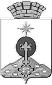 АДМИНИСТРАЦИЯ СЕВЕРОУРАЛЬСКОГО ГОРОДСКОГО ОКРУГА ПОСТАНОВЛЕНИЕАДМИНИСТРАЦИЯ СЕВЕРОУРАЛЬСКОГО ГОРОДСКОГО ОКРУГА ПОСТАНОВЛЕНИЕ24.03.2020                                                                                                         № 313                                                                                                        № 313г. Североуральскг. СевероуральскПеречень основных целевых показателей муниципальной программы1) доля населения Североуральского городского округа, систематически занимающегося физической культурой и спортом, в общей численности населения Североуральского городского округа в возрасте 3 – 79 лет;2) количество спортивно-массовых и физкультурно-оздоровительных мероприятий;3) доля детей и молодежи в возрасте 3 - 29 лет, систематически занимающихся физической культурой и спортом, в общей численности детей и молодежи;4) доля граждан среднего возраста (женщины в возрасте 30 - 54 лет, мужчины в возрасте 30 - 59 лет), систематически занимающихся физической культурой и спортом, в общей численности граждан среднего возраста;5) доля граждан старшего возраста (женщины в возрасте 55 - 79 лет, мужчины в возрасте 60 - 79 лет), систематически занимающихся физической культурой и спортом, в общей численности граждан старшего возраста;6) доля учащихся и студентов, систематически занимающихся физической культурой и спортом, в общей численности учащихся и студентов; 7) доля населения Североуральского городского округа, занятого в экономике, занимающегося физической культурой и спортом, в общей численности населения, занятого в экономике;8) количество спортивных площадок, оснащенных специализированным оборудованием для занятий уличной гимнастикой (нарастающим итогом);9) доля лиц с ограниченными возможностями здоровья и инвалидов, систематически занимающихся физической культурой и спортом, в общей численности указанной категории населения, не имеющего противопоказаний для занятий физической культурой и спортом;10) доля граждан Североуральского городского округа, выполнивших нормативы Всероссийского физкультурно-спортивного комплекса «Готов к труду и обороне» (ГТО), в общей численности населения, принявшего участие в сдаче нормативов комплекса;11) количество медалей, завоеванных спортсменами Североуральского городского округа на официальных международных, всероссийских и областных соревнованиях по видам спорта;12) доля спортсменов разрядников в общем количестве лиц, занимающихся в системе детско-юношеских спортивных школ13) доля граждан, занимающихся в спортивных организациях в возрасте от 6 до 15 лет от общей численности детей и подростков в возрасте от 6 до 15 лет;14) уровень обеспеченности населения спортивными сооружениями исходя из единовременной пропускной способности объектов спорта;15) Уровень выполнения целевых показателей муниципальной программы;16) Количество посещающих объекты спортаОбъемы реализации муниципальной программы по годам реализации, тыс. рублейвсего – 369507,15000 тыс. рублей, из них:местный бюджет – 318740,90000 тыс. рублей;областной бюджет - 322,90000 тыс. рублей;внебюджетные источники – 50443,35000 тыс. рублей2019 год – 56236,95000 тыс. рублей, из них:местный бюджет – 49020,70000 тыс. рублей;областной бюджет - 322,90000 тыс. рублей;внебюджетные источники – 6893,35000 тыс. рублей2020 год – 59475,00000 тыс. рублей, из них:местный бюджет – 50765,00000 тыс. рублей;областной бюджет - 0,00000 тыс. рублей;внебюджетные источники – 8710,00000 тыс. рублей2021 год – 58964,90000 тыс. рублей, из них:местный бюджет – 50254,90000 тыс. рублей;областной бюджет - 0,00000 тыс. рублей;внебюджетные источники – 8710,00000 тыс. рублей2022 год – 58567,10000 тыс. рублей из них:местный бюджет – 49857,10000 тыс. рублей;областной бюджет - 0,00000 тыс. рублей;внебюджетные источники – 8710,00000 тыс. рублей2023 год – 68010,00000 тыс. рублей, из них:местный бюджет – 59300,00000 тыс. рублей;областной бюджет - 0,00000 тыс. рублей;внебюджетные источники – 8710,00000 тыс. рублей2024 год – 68253,20000 тыс. рублей, из них:местный бюджет – 59543,20000 тыс. рублей;областной бюджет - 0,00000 тыс. рублей;внебюджетные источники – 8710,00000 тыс. рублейN строкиN цели, задачи муниципальной программыНаименование цели (целей) и задач, целевых показателейЕдиница измеренияЗначение целевого показателя муниципальной программыЗначение целевого показателя муниципальной программыЗначение целевого показателя муниципальной программыЗначение целевого показателя муниципальной программыЗначение целевого показателя муниципальной программыЗначение целевого показателя муниципальной программыИсточник значений показателейN строкиN цели, задачи муниципальной программыНаименование цели (целей) и задач, целевых показателейЕдиница измерения201920202021202220232024Источник значений показателей123456789101111.Подпрограмма 1. Развитие физической культуры и массового спорта в Североуральском городском округе Подпрограмма 1. Развитие физической культуры и массового спорта в Североуральском городском округе Подпрограмма 1. Развитие физической культуры и массового спорта в Североуральском городском округе Подпрограмма 1. Развитие физической культуры и массового спорта в Североуральском городском округе Подпрограмма 1. Развитие физической культуры и массового спорта в Североуральском городском округе Подпрограмма 1. Развитие физической культуры и массового спорта в Североуральском городском округе Подпрограмма 1. Развитие физической культуры и массового спорта в Североуральском городском округе Подпрограмма 1. Развитие физической культуры и массового спорта в Североуральском городском округе Подпрограмма 1. Развитие физической культуры и массового спорта в Североуральском городском округе 21.1.Цель 1. Создание условий для развития физической культуры и спорта в Североуральском городском округе, в том числе для лиц с ограниченными возможностями здоровья и инвалидовЦель 1. Создание условий для развития физической культуры и спорта в Североуральском городском округе, в том числе для лиц с ограниченными возможностями здоровья и инвалидовЦель 1. Создание условий для развития физической культуры и спорта в Североуральском городском округе, в том числе для лиц с ограниченными возможностями здоровья и инвалидовЦель 1. Создание условий для развития физической культуры и спорта в Североуральском городском округе, в том числе для лиц с ограниченными возможностями здоровья и инвалидовЦель 1. Создание условий для развития физической культуры и спорта в Североуральском городском округе, в том числе для лиц с ограниченными возможностями здоровья и инвалидовЦель 1. Создание условий для развития физической культуры и спорта в Североуральском городском округе, в том числе для лиц с ограниченными возможностями здоровья и инвалидовЦель 1. Создание условий для развития физической культуры и спорта в Североуральском городском округе, в том числе для лиц с ограниченными возможностями здоровья и инвалидовЦель 1. Создание условий для развития физической культуры и спорта в Североуральском городском округе, в том числе для лиц с ограниченными возможностями здоровья и инвалидовЦель 1. Создание условий для развития физической культуры и спорта в Североуральском городском округе, в том числе для лиц с ограниченными возможностями здоровья и инвалидов31.1.1.Задача 1. Привлечение населения Североуральского городского округа к здоровому образу жизни Задача 1. Привлечение населения Североуральского городского округа к здоровому образу жизни Задача 1. Привлечение населения Североуральского городского округа к здоровому образу жизни Задача 1. Привлечение населения Североуральского городского округа к здоровому образу жизни Задача 1. Привлечение населения Североуральского городского округа к здоровому образу жизни Задача 1. Привлечение населения Североуральского городского округа к здоровому образу жизни Задача 1. Привлечение населения Североуральского городского округа к здоровому образу жизни Задача 1. Привлечение населения Североуральского городского округа к здоровому образу жизни Задача 1. Привлечение населения Североуральского городского округа к здоровому образу жизни 41.1.1.1.Целевой показатель 1. Доля населения Североуральского городского округа, систематически занимающегося физической культурой и спортом, в общей численности населения Североуральского городского округа в возрасте 3 - 79 лет;%32,032,533,033,233,433,5Стратегия СЭР СГО,ПП СО от 29.10.2013 № 1332-ПП51.1.1.2.Целевой показатель 2. Количество спортивно-массовых и физкультурно-оздоровительных мероприятий;Ед.160161162163164165ПП СО от 29.10.2013 № 1332-ПП61.1.1.3.Целевой показатель 3. Доля детей и молодежи в возрасте 3-29 лет, систематически занимающихся физической культурой и спортом, в общей численности детей и молодежи;%-82,882,983,083,183,2ПП СО от 29.10.2013 № 1332-ПП71.1.1.4.Целевой показатель 4. Доля граждан среднего возраста (женщины в возрасте 30-54 лет, мужчины в возрасте  30-59 лет), систематически занимающихся физической культурой и спортом, в общей численности граждан среднего возраста;%-32,237,541,548,655,0ПП СО от 29.10.2013 № 1332-ПП81.1.1.5Целевой показатель 5. Доля граждан старшего возраста (женщины в возрасте 55-79 лет, мужчины в возрасте  60-79 лет), систематически занимающихся физической культурой и спортом, в общей численности граждан старшего возраста;%5,516,220,024,624,725,0Стратегия СЭР СГО,ПП СО от 29.10.2013 № 1332-ПП91.1.1.6Целевой показатель 6. Доля учащихся и студентов, систематически занимающихся физической культурой и спортом, в общей численности учащихся и студентов;%41,0-----Стратегия СЭР СГО,ПП СО от 29.10.2013 № 1332-ПП101.1.1.7Целевой показатель 7. Доля населения Североуральского городского округа, занятого в экономике, занимающегося физической культурой и спортом, в общей численности населения, занятого в экономике;%15,5-----Стратегия СЭР СГО,ПП СО от 29.10.2013 № 1332-ПП111.1.1.8Целевой показатель 8. Количество спортивных площадок, оснащенных специализированным оборудованием для занятий уличной гимнастикой (нарастающим итогом);Ед.112334ПП СО от 29.10.2013 № 1332-ПП121.1.1.9Целевой показатель 9. Доля лиц с ограниченными возможностями здоровья и инвалидов, систематически занимающихся физической культурой и спортом, в общей численности указанной категории населения, не имеющего противопоказаний для занятий физической культурой и спортом%1,51,71,91,952,02,1Стратегия СЭР СГО,ПП СО от 29.10.2013 № 1332-ПП131.1.2.Задача 2 Поэтапное внедрение Всероссийского физкультурно-спортивного комплекса «готов к труду и обороне! (ГТО) на территории Североуральского городского округаЗадача 2 Поэтапное внедрение Всероссийского физкультурно-спортивного комплекса «готов к труду и обороне! (ГТО) на территории Североуральского городского округаЗадача 2 Поэтапное внедрение Всероссийского физкультурно-спортивного комплекса «готов к труду и обороне! (ГТО) на территории Североуральского городского округаЗадача 2 Поэтапное внедрение Всероссийского физкультурно-спортивного комплекса «готов к труду и обороне! (ГТО) на территории Североуральского городского округаЗадача 2 Поэтапное внедрение Всероссийского физкультурно-спортивного комплекса «готов к труду и обороне! (ГТО) на территории Североуральского городского округаЗадача 2 Поэтапное внедрение Всероссийского физкультурно-спортивного комплекса «готов к труду и обороне! (ГТО) на территории Североуральского городского округаЗадача 2 Поэтапное внедрение Всероссийского физкультурно-спортивного комплекса «готов к труду и обороне! (ГТО) на территории Североуральского городского округаЗадача 2 Поэтапное внедрение Всероссийского физкультурно-спортивного комплекса «готов к труду и обороне! (ГТО) на территории Североуральского городского округаЗадача 2 Поэтапное внедрение Всероссийского физкультурно-спортивного комплекса «готов к труду и обороне! (ГТО) на территории Североуральского городского округа141.1.2.1Целевой показатель 10. Доля граждан Североуральского городского округа, выполнивших нормативы Всероссийского физкультурно-спортивного комплекса «Готов к труду и обороне» (ГТО), в общей численности населения, принявшего участие в сдаче нормативов комплекса;%39,040,041,042,043,044,0Стратегия СЭР СГО,ПП СО от 29.10.2013 № 1332-ПП152.Подпрограмма 2. Развитие образования в сфере физической культуры и спорта в Североуральском городском округе Подпрограмма 2. Развитие образования в сфере физической культуры и спорта в Североуральском городском округе Подпрограмма 2. Развитие образования в сфере физической культуры и спорта в Североуральском городском округе Подпрограмма 2. Развитие образования в сфере физической культуры и спорта в Североуральском городском округе Подпрограмма 2. Развитие образования в сфере физической культуры и спорта в Североуральском городском округе Подпрограмма 2. Развитие образования в сфере физической культуры и спорта в Североуральском городском округе Подпрограмма 2. Развитие образования в сфере физической культуры и спорта в Североуральском городском округе Подпрограмма 2. Развитие образования в сфере физической культуры и спорта в Североуральском городском округе Подпрограмма 2. Развитие образования в сфере физической культуры и спорта в Североуральском городском округе 162.2.Цель 2. Создание условий для развития детско-юношеского спорта в Североуральском городском округе Цель 2. Создание условий для развития детско-юношеского спорта в Североуральском городском округе Цель 2. Создание условий для развития детско-юношеского спорта в Североуральском городском округе Цель 2. Создание условий для развития детско-юношеского спорта в Североуральском городском округе Цель 2. Создание условий для развития детско-юношеского спорта в Североуральском городском округе Цель 2. Создание условий для развития детско-юношеского спорта в Североуральском городском округе Цель 2. Создание условий для развития детско-юношеского спорта в Североуральском городском округе Цель 2. Создание условий для развития детско-юношеского спорта в Североуральском городском округе Цель 2. Создание условий для развития детско-юношеского спорта в Североуральском городском округе 172.2.1.Задача 1. Модернизация системы развития детско-юношеского спорта и подготовки спортивного резерва, включая совершенствование системы отбора талантливых спортсменов в Североуральском городском округеЗадача 1. Модернизация системы развития детско-юношеского спорта и подготовки спортивного резерва, включая совершенствование системы отбора талантливых спортсменов в Североуральском городском округеЗадача 1. Модернизация системы развития детско-юношеского спорта и подготовки спортивного резерва, включая совершенствование системы отбора талантливых спортсменов в Североуральском городском округеЗадача 1. Модернизация системы развития детско-юношеского спорта и подготовки спортивного резерва, включая совершенствование системы отбора талантливых спортсменов в Североуральском городском округеЗадача 1. Модернизация системы развития детско-юношеского спорта и подготовки спортивного резерва, включая совершенствование системы отбора талантливых спортсменов в Североуральском городском округеЗадача 1. Модернизация системы развития детско-юношеского спорта и подготовки спортивного резерва, включая совершенствование системы отбора талантливых спортсменов в Североуральском городском округеЗадача 1. Модернизация системы развития детско-юношеского спорта и подготовки спортивного резерва, включая совершенствование системы отбора талантливых спортсменов в Североуральском городском округеЗадача 1. Модернизация системы развития детско-юношеского спорта и подготовки спортивного резерва, включая совершенствование системы отбора талантливых спортсменов в Североуральском городском округеЗадача 1. Модернизация системы развития детско-юношеского спорта и подготовки спортивного резерва, включая совершенствование системы отбора талантливых спортсменов в Североуральском городском округе182.2.1.1.Целевой показатель 11. Количество медалей, завоеванных спортсменами Североуральского городского округа на официальных международных, всероссийских и областных соревнованиях по видам спорта;Шт.147148149150151152ПП СО от 29.10.2013 № 1332-ПП192.2.1.2Целевой показатель 12. Доля спортсменов разрядников в общем количестве лиц, занимающихся в системе детско-юношеских спортивных школ%23,023,524,024,525,025,5ПП СО от 29.10.2013 № 1332-ПП202.2.1.3.Целевой показатель 13. Доля граждан, занимающихся в спортивных организациях в возрасте от 6 до 15 лет от общей численности детей и подростков в возрасте от 6 до 15 лет %42,543,043,544,044,545,0ПП СО от 29.10.2013 № 1332-ПП213.Подпрограмма 3. Развитие инфраструктуры объектов спорта муниципальной собственности Североуральского городского округа Подпрограмма 3. Развитие инфраструктуры объектов спорта муниципальной собственности Североуральского городского округа Подпрограмма 3. Развитие инфраструктуры объектов спорта муниципальной собственности Североуральского городского округа Подпрограмма 3. Развитие инфраструктуры объектов спорта муниципальной собственности Североуральского городского округа Подпрограмма 3. Развитие инфраструктуры объектов спорта муниципальной собственности Североуральского городского округа Подпрограмма 3. Развитие инфраструктуры объектов спорта муниципальной собственности Североуральского городского округа Подпрограмма 3. Развитие инфраструктуры объектов спорта муниципальной собственности Североуральского городского округа Подпрограмма 3. Развитие инфраструктуры объектов спорта муниципальной собственности Североуральского городского округа Подпрограмма 3. Развитие инфраструктуры объектов спорта муниципальной собственности Североуральского городского округа 223.3.Цель 3. Создание условий, обеспечивающих доступность к спортивной инфраструктуре Североуральского городского округаЦель 3. Создание условий, обеспечивающих доступность к спортивной инфраструктуре Североуральского городского округаЦель 3. Создание условий, обеспечивающих доступность к спортивной инфраструктуре Североуральского городского округаЦель 3. Создание условий, обеспечивающих доступность к спортивной инфраструктуре Североуральского городского округаЦель 3. Создание условий, обеспечивающих доступность к спортивной инфраструктуре Североуральского городского округаЦель 3. Создание условий, обеспечивающих доступность к спортивной инфраструктуре Североуральского городского округаЦель 3. Создание условий, обеспечивающих доступность к спортивной инфраструктуре Североуральского городского округаЦель 3. Создание условий, обеспечивающих доступность к спортивной инфраструктуре Североуральского городского округаЦель 3. Создание условий, обеспечивающих доступность к спортивной инфраструктуре Североуральского городского округа233.3.1.Задача 1. Создание и развитие эффективной и доступной инфраструктуры физической культуры и спорта для различных групп населения, в том числе для лиц с ограниченными физическими возможностями здоровья Задача 1. Создание и развитие эффективной и доступной инфраструктуры физической культуры и спорта для различных групп населения, в том числе для лиц с ограниченными физическими возможностями здоровья Задача 1. Создание и развитие эффективной и доступной инфраструктуры физической культуры и спорта для различных групп населения, в том числе для лиц с ограниченными физическими возможностями здоровья Задача 1. Создание и развитие эффективной и доступной инфраструктуры физической культуры и спорта для различных групп населения, в том числе для лиц с ограниченными физическими возможностями здоровья Задача 1. Создание и развитие эффективной и доступной инфраструктуры физической культуры и спорта для различных групп населения, в том числе для лиц с ограниченными физическими возможностями здоровья Задача 1. Создание и развитие эффективной и доступной инфраструктуры физической культуры и спорта для различных групп населения, в том числе для лиц с ограниченными физическими возможностями здоровья Задача 1. Создание и развитие эффективной и доступной инфраструктуры физической культуры и спорта для различных групп населения, в том числе для лиц с ограниченными физическими возможностями здоровья Задача 1. Создание и развитие эффективной и доступной инфраструктуры физической культуры и спорта для различных групп населения, в том числе для лиц с ограниченными физическими возможностями здоровья Задача 1. Создание и развитие эффективной и доступной инфраструктуры физической культуры и спорта для различных групп населения, в том числе для лиц с ограниченными физическими возможностями здоровья 243.3.1.1.Целевой показатель 14. Уровень обеспеченности населения спортивными сооружениями исходя из единовременной пропускной способности объектов спорта;%31,56262626262Стратегия СЭР СГО,ПП СО от 29.10.2013№ 1332-ПП, отчет по форме № 1-ФК 254.Подпрограмма 4. Обеспечивающая программа деятельности муниципальных учреждений в сфере физической культуры и спорта Подпрограмма 4. Обеспечивающая программа деятельности муниципальных учреждений в сфере физической культуры и спорта Подпрограмма 4. Обеспечивающая программа деятельности муниципальных учреждений в сфере физической культуры и спорта Подпрограмма 4. Обеспечивающая программа деятельности муниципальных учреждений в сфере физической культуры и спорта Подпрограмма 4. Обеспечивающая программа деятельности муниципальных учреждений в сфере физической культуры и спорта Подпрограмма 4. Обеспечивающая программа деятельности муниципальных учреждений в сфере физической культуры и спорта Подпрограмма 4. Обеспечивающая программа деятельности муниципальных учреждений в сфере физической культуры и спорта Подпрограмма 4. Обеспечивающая программа деятельности муниципальных учреждений в сфере физической культуры и спорта Подпрограмма 4. Обеспечивающая программа деятельности муниципальных учреждений в сфере физической культуры и спорта 264.4.Цель 4. Руководство и управление в сфере установленных функций отрасли физической культуры и спорта Цель 4. Руководство и управление в сфере установленных функций отрасли физической культуры и спорта Цель 4. Руководство и управление в сфере установленных функций отрасли физической культуры и спорта Цель 4. Руководство и управление в сфере установленных функций отрасли физической культуры и спорта Цель 4. Руководство и управление в сфере установленных функций отрасли физической культуры и спорта Цель 4. Руководство и управление в сфере установленных функций отрасли физической культуры и спорта Цель 4. Руководство и управление в сфере установленных функций отрасли физической культуры и спорта Цель 4. Руководство и управление в сфере установленных функций отрасли физической культуры и спорта Цель 4. Руководство и управление в сфере установленных функций отрасли физической культуры и спорта 274.4.1.Задача 1 Повышение качества оказания муниципальных услуг и исполнения функций в отрасли физической культуры и спортаЗадача 1 Повышение качества оказания муниципальных услуг и исполнения функций в отрасли физической культуры и спортаЗадача 1 Повышение качества оказания муниципальных услуг и исполнения функций в отрасли физической культуры и спортаЗадача 1 Повышение качества оказания муниципальных услуг и исполнения функций в отрасли физической культуры и спортаЗадача 1 Повышение качества оказания муниципальных услуг и исполнения функций в отрасли физической культуры и спортаЗадача 1 Повышение качества оказания муниципальных услуг и исполнения функций в отрасли физической культуры и спортаЗадача 1 Повышение качества оказания муниципальных услуг и исполнения функций в отрасли физической культуры и спортаЗадача 1 Повышение качества оказания муниципальных услуг и исполнения функций в отрасли физической культуры и спортаЗадача 1 Повышение качества оказания муниципальных услуг и исполнения функций в отрасли физической культуры и спорта284.4.1.1Целевой показатель 15. Уровень выполнения целевых показателей муниципальной программы%100100100100100100ПП СО от 29.10.2013N 1332-ПП294.4.1.2Целевой показатель 16. Количество посещающих объекты спортаЧел.635006400064500650006550066000ПАСГО 